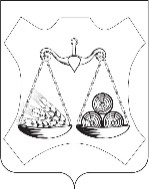 АДМИНИСТРАЦИЯ ОКТЯБРЬСКОГО СЕЛЬСКОГО ПОСЕЛЕНИЯСЛОБОДСКОГО РАЙОНА КИРОВСКОЙ ОБЛАСТИПОСТАНОВЛЕНИЕ 23.12.2022                                                                                                    № 167п. Октябрьский В соответствии с Федеральным законом от 23 ноября 2009 года № 261 – ФЗ «Об энергосбережении и о повышении энергетической эффективности и о внесении изменений в отдельные законодательные акты Российской Федерации», Федеральным законом от 06 октября 2003 года № 131-ФЗ «Об общих принципах организации местного самоуправления в Российской Федерации», Указом Президента Российской Федерации от 04 июля 2008 года № 889 «О некоторых мерах по повышению энергетической и экологической эффективности российской экономики», распоряжением Правительства Российской Федерации от 31.12.2009 г. №1225 «О требованиях к региональным и муниципальным программам в области энергосбережения и повышения энергетической эффективности» и Распоряжением Правительства РФ от 31.12.2009 г. №1830-р «План мероприятий по энергосбережению и повышению энергетической эффективности в Российской Федерации, направленных на реализацию Федерального закона «Об энергосбережении и о повышении энергетической эффективности и о внесении изменений в отдельные законодательные акты Российской Федерации», Администрация Октябрьского сельского поселения  ПОСТАНОВЛЯЕТ:          1.Утвердить Муниципальную целевую программу «Энергосбережение и повышение энергетической эффективности на территории Октябрьского  сельского поселения на 2023-2026 годы, (далее – Программа). Прилагается       2. Разместить настоящее постановление в Информационном бюллетене Октябрьского  сельского поселения.       3.    Контроль за исполнением постановления  оставляю за собой.Глава администрации Октябрьского  сельского поселения		                     Е.В. Тимшина                        Администрация Октябрьского  сельского поселенияСлободского районаКировской областиМуниципальная целевая Программа«Энергосбережение и повышение энергетической эффективности на территории Октябрьского сельского поселения на 2023- 2026 годы»пос. ОктябрьскийПАСПОРТПрограммы по энергосбережению и повышению энергетической эффективности на территории Октябрьского сельского поселения на 2023- 2026 годыI. Введение Энергосбережение в жилищно-коммунальном и бюджетном секторе поселения является актуальным и необходимым условием нормального функционирования, так как повышение эффективности использования энергоресурсов, при непрерывном росте цен на топливо и соответственно росте стоимости электрической и тепловой энергии позволяет добиться существенной экономии, как самих энергоресурсов, так и финансовых средств. Программа энергосбережения должна обеспечить снижение потребление энергоресурсов  за счет внедрения предлагаемых данной программой решений и мероприятий, и соответственно, перехода на экономичное и рациональное расходование энергоресурсов, при полном удовлетворении потребностей в количестве и качестве, превратить энергосбережение в решающий фактор функционирования поселения.II. Факторы, влияющие на процессы энергосбережения                                                               в Октябрьском сельском поселении Энергосбережение - комплекс мер или действий, предпринимаемых  для обеспечения более  эффективного использования  ресурсов.                                                                                      Факторы, стимулирующие процессы энергосбережения:                                                                         - рост стоимости энергоресурсов;                                                                                                                       - повышение качества и количества приборов учета энергоресурсов, автоматизация процессов энергопотребления;                                                                                                                                       - повышение качества эксплуатации жилищного фонда.                                                                     Цель энергосбережения - это повышение энергоэффективности во всех отраслях объектов экономики на территории поселения..III. Основные направления энергосбережения 1.  Поведенческое энергосбережение. Это укоренение у населения привычки к минимизации использования энергии, когда она им не нужна, что можно выразить привычным лозунгом: «Уходя – гасите свет!». Необходимо осознание положения, что энергосбережение – экономически выгодно. Достигается информационной поддержкой, методами пропаганды, обучением энергосбережению. Таким образом, поведенческое энергосбережение подразумевает собой обеспечение энергетических потребностей при меньшем потреблении энергоресурсов, и это в основном обеспечивается без совершенствования технологий.                                                                                           2. Энергосбережение в зданиях и сооружениях, улучшение их конструкций. Большая часть этих мер актуальна в части тепловой энергии, а также в экономии электроэнергии, используемой для термических целей и на освещение.  3.Мероприятия по выявлению бесхозяйных объектов недвижимого имущества, используемых для передачи электрической и тепловой энергии, воды, по организации постановки в установленном порядке таких объектов на учет в качестве бесхозяйных объектов недвижимого имущества и признанию права муниципальной собственности на такие бесхозяйные объекты недвижимого имущества.                                            4. Создание системы контроля потребления энергоресурсов. На сегодняшний день сложились все предпосылки для организации надежной и экономной системы  учета энергии. При этом целью установки счетчиков является не только экономия от разницы реальной и договорной величины энергетической нагрузки, но и налаживание приборного учета энергии для создания системы контроля и мониторинга потребления энергоресурсов на конкретном объекте.                                                                                                                В основу такой системы контроля должен быть положен документ, регистрирующий энергоэффективность объекта — энергетический паспорт. Главной мотивацией при введении энергетических паспортов на территории Октябрьского сельского поселения должно стать наведение порядка в системе  потребления энергоресурсов, что приведет к оптимизации энергетических потребностей и услуг энергоснабжающих организаций за счет получения достоверной информации.IV. Энергосбережение в муниципальных учрежденияхМероприятия по повышению эффективности использования энергоресурсов в муниципальных учреждениях:                                                                                                                                                  - проведение энергетических обследований - энергоаудита, составление и ведение энергетических паспортов  в муниципальных организациях;                                                                                       - соблюдение нормативов затрат энергоресурсов и их  лимитов потребления энергетических ресурсов;                                                                                                                                                            - установить приборы учета коммунальных ресурсов и оборудования для регулирования потребления тепловой энергии;                                                                                                                   - повысить тепловую защиту зданий, строений, сооружений при капитальном ремонте, утепление зданий, строений, сооружений;                                                                                             - сформировать систему муниципальных нормативных правовых актов, стимулирующих энергосбережение;                                                                                                                                           - автоматизировать потребление тепловой энергии зданиями, строениями, сооружениями;                 - провести гидравлическую регулировку балансировку распределительных систем отопления и стояков в зданиях, строениях, сооружениях;                                                                                             - повысить энергетическую эффективность систем освещения зданий, строений, сооружений;                                                                                                                                                   - производить закупку энергопотребляющего оборудования высоких классов энергетической эффективности;                                                                                                                                                 - осуществлять контроль и мониторинг за реализацией энергосервисных контрактов;                                 V. Энергосбережение в жилом фонде Мероприятия по повышению эффективности использования энергии в жилищном фонде: - проведение энергосберегающих мероприятий (проведение энергетических обследований – энергоаудита, составление энергетических паспортов, обеспечение общедомовыми  приборами учета коммунальных энергоресурсов и устройствами регулирования потребления этих ресурсов) в жилом фонде многоквартирных  домов.                                                                                                                                                                         Для выполнения и реализации комплекса энергоресурсосберегающих мероприятий необходимо создать условия по:                                                                                                                           - обеспечению в рамках муниципального заказа применение современных энергосберегающих технологий при проектировании, строительстве, реконструкции и капитальном ремонте объектов муниципального жилищного фонда;                                                 - созданию условий для обеспечения жилищного фонда муниципального образования приборами учета коммунальных ресурсов и устройствами регулирования потребления тепловой энергии;                                                                                                                                                  - проведению утепления фасадов, входных дверей, окон, чердачных перекрытий и подвалов;                                                                                                                                                                                   - проведению регулировки (балансировки) систем отопления жилого фонда;                                                  - внедрению энергоэффективного освещения мест общего пользования и придомовых территорий;                                                                                                                                                              - замене светильников уличного освещения на энергоэффективные;                                                                                                                                                                 - обеспечению доступности населения муниципального образования к информации по энергосбережению;                                                                                                                                           - и прочее VI. Муниципальные закупки Производить закупку энергопотребляющих товаров и оборудования для муниципальных нужд высоких классов энергетической эффективности.                                                                                      С 1 января 2012 г. — соблюдение запрета закупок для муниципальных нужд всех типов ламп накаливания мощностью 100 Вт и выше VII. Ожидаемые результаты Реализация Программы позволит:                                                                                                                           1. Установить наличие в муниципальных и бюджетных учреждениях и организациях:                                                                                                             - энергетических паспортов;                                                                                                                                - актов энергетических обследований;                                                                                                                      - программ по энергосбережению.                                                                                                               2. Снизить удельные показатели расхода энергоресурсов по отношению к прошедшему отчетному периоду на 2-10%.                                                                                                                                                                                                                                                         3. Снизить затраты на оплату коммунальных ресурсов.                                                                              4. Создать условия для упорядочивания системы взаимных расчетов между населением и поставщиками услуг и повышения качества предоставляемых коммунальных услуг.                                                                                               5. Ускорить решение энергетических и социальных проблем поселения.                                             6. Обеспечить 100 0/0 учет потребленных энергоресурсов.Приложение №1                                                                                                                            Утверждено постановлением                                                                                             Администрации Октябрьского                                                                                                           сельского поселения                                                               № 167 от 23.12.2022 ПЛАН МЕРОПРИЯТИЙпо реализации Долгосрочной целевой программы «Энергосбережение и повышение энергетической эффективности на территории Октябрьского сельского поселения  на 2023-2026 годы»_________________________________________________Об утверждении долгосрочной муниципальной целевой программы «Энергосбережение  и повышение энергетической эффективности на территории  Октябрьского сельского поселения на 2023-2026 годыНаименование программыМуниципальная целевая программа «Энергосбережение  и повышение энергетической эффективности на территории  Октябрьского сельского поселения на 2023-2026 годы».Основание для разработки Программы- Федеральный закон от 23 ноября 2009 года № 261-ФЗ «Об энергосбережении и повышении энергетической эффективности и о внесении изменений в отдельные законодательные акты Российской Федерации»;                                                                    - Распоряжение Правительства Российской Федерации от 31.12.2009 № 1225 «О требованиях к региональным и муниципальным программам в области энергосбережения и повышения энергетической эффективности»;                                  - Распоряжение Правительства РФ от 31.12.2009 г. № 1830-р «План мероприятий по энергосбережению и повышению энергетической эффективности в Российской Федерации, направленных на реализацию Федерального закона «Об энергосбережении и о повышении энергетической эффективности и о внесении изменений в отдельные законодательные акты Российской Федерации»;                             - Постановление Правительства РФ от 20.02.2010 г. № 67 «О внесении изменений в некоторые акты Правительства РФ по вопросам определения полномочий федеральных органов исполнительной власти в области энергосбережения и повышения энергетической эффективности»;                                  - Приказ Министерства экономического развития РФ от 17.02.2010 г. № 61 «Об утверждении примерного перечня мероприятий в области энергосбережения и повышения энергетической эффективности, который может быть использован в целях разработки региональных, муниципальных программ в области энергосбережения и повышения энергетической эффективности»;                                                      - Федеральный закон от 06 октября 2003 года  № 131-ФЗ «Об общих принципах организации местного самоуправления в Российской Федерации»;                                                                    - Указ Президента Российской Федерации от 04.07.2008 года № 889 «О некоторых мерах по повышению энергетической и экологической эффективности российской экономики».Заказчик ПрограммыАдминистрация Октябрьского сельского поселенияРазработчики ПрограммыАдминистрация Октябрьского сельского поселенияЦели и задачи ПрограммыЦель Программы -  обеспечение рационального использования энергетических ресурсов за счет реализации мероприятий по энергосбережению и повышению энергетической эффективности.                                                                           Задачи Программы:                                                                              - реализация организационных мероприятий по энергосбережению и повышению эффективности;                          - оснащение приборами учета используемых энергетических ресурсов;                                                                                               - повышение эффективности системы теплоснабжения;                 - повышение эффективности системы электроснабжения;              - повышение эффективности системы водоснабжения и        водоотведения;                                                                                     - уменьшение потребления энергии и связанных с этим затрат по муниципальным контрактам.Сроки реализации2023-2026 годыИсточники финансированияСредства местного бюджетаОжидаемые конечные результаты реализации Программы- снижение нагрузки по оплате энергоносителей на местный бюджет;                                                                                                 - обеспечение полного учета потребления энергетических ресурсов;                                                                                                     - снижение удельных показателей энергопотребления;                  - наличие актов энергетических обследований и энергетических паспортов.Контроль за выполнениемАдминистрация Октябрьского сельского поселения№ п/пнаименование мероприятияисполнитель1.Проведение энергетического обследованиясогласно договора с энергоаудитом2.Оформление энергетических паспортовсогласно договора с энергоаудитом3.Закупка и замена ламп накаливания на энергоэффективные в зданиях, находящихся в муниципальной собственности Администрация Октябрьского сельского поселения4.Утепление оконных и дверных проемов в здании администрацииАдминистрация Октябрьского сельского поселения5.Организация пропаганды среди населения в сфере энергосбереженияАдминистрация Октябрьского сельского поселения